DR.Mohd Younis Sofi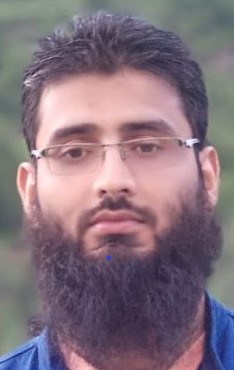 Designation:Assistant ProfessorSubject:CommerceArea of Specialization:Accounting, Taxation and FinanceCollege: Government Degree College Beerwah.Email:sofi_younis@yahoo.comPhone: +91-9018379330Research Interests: Financial Reporting, Corporate Laws, Public Finance, Developmental Economics, Behavioral Finance.Awards and AchievementsCMA Inter From Institute of Cost And Management Accountants of India.JRF in June in 2015Workshops, Seminars, Symposia and Conferences attendedParticipated in Two Week UGC Sponsored Refresher Course in “Commerce & Management” organized by Department of CommerceHuman Resource Development Centre, Kumaun University, Nainital, Uttarakhand , Teaching Learning Centre, Ramanujan College, from 14th December to 28rd December, 2023.Attended Webinar on “Analysis of Union Budget 2023-24” organized by Foundation for Economic Growth and Welfare on February 03, 2023.Attended One-Week Faculty Development Program on “Amazon Web Services” organized by Dept. of Computer Applications, Amar Singh College, Srinagar in collaboration with Brainovision Solutions India Pvt. Ltd & All India Council for Technical Education – AICTE from 22nd August to 27th August 2022.Attended Webinar on “National Educational Policy (NEP) 2020: Opportunities & Challenges for Higher Education” organized by UGC-Human Resource Development Centre on July 21st, 2022.Attended Webinar on “Academic Bank of Credit (ABC) in the context of NEP-2020” organized by UGC-Human Resource Development Centre on June 18th, 2022.Attended Webinar on “Internalization of Higher Education in the Context of NEP-2020” organized by UGC-Human Resource Development Centre on June 07, 2022.Participated in One day national level webinar on “Research Performance Indicators” organized by Research Committee, CLARA’S College of Commerce in collaboration with University of Mumbai and Children Welfare Centre Law College on 26thFebruary 2022.Participated in Online webinar on “Inflation Targeting: Vaccine or Placebo?” organized by Foundation for Economic Growth and Welfare on 18thFebruary 2022.Participated in National level Webinar on “Filing of GST Returns” organized by Department of BAF, S.S.T. College of Arts & Commerce, University of Mumbai on 12th February 2022.Participated in Online webinar on “Labour Reform & Formulation of four new Labour Codes: Implications for Labour Market in India” organized by Foundation for Economic Growth and Welfare on 11thFebruary 2022.Participated in Online National level Webinar on “Role of SEBI in Investor Protection” organized by Department of BAF S.S.T. College of Arts & Commerce, University of Mumbai on 31st January 2022.Participated in “International Webinar on Publishing Research Articles” organized by UGC-Human Resource Development Centre, University of Kashmir on 29th January, 2022.Participated in the Webinar on “Recovery from Shocks” organized by Foundation for Economic Growth and Welfare on 28th January 2022.Participated in One day Online 21st International Webinar on “Financial Engineering & Investors: Understanding Risk & Return and Crisis” organized by DPBS PG College Anupshahr& Forum of Commerce and Management Studies India on 10th January 2022.Participated in National Webinar on “GST in India” organized by IQAC cell of Shri Vaishnav College of Commerce, Indore on 4th January 2022.Participated in National Level Webinar on “A Talk on Management of Personal Finance” organized by Institute Of Finance and International Management In association with Association of Mutual Funds In India on 30th December 2021.Participated in State Level Online Workshop on “Intellectual Property Rights (IPR)” organized by PemrajSarda College, Ahmednagar on 23rd December 2021.Participated in National Level Webinar on “Consumer Rights Violation and Remedies organized by Consumer Club, Vishwaksena Arts & Science College for Women, University of “Madras on December 24 2021.Participated in International Webinar on “Instructional Dynamics” organized by Department of Education, Alagappa University, Karaikudi, Tamil Nadu, India on 22nd and 23rd December 2021.Participated in Online Two-Week Interdisciplinary Refresher Course on “Advanced Concepts in Developing MOOCS)” organized by Teaching Learning Centre, Ramanujan College, University of Delhi in collaboration with Davangere University Davangere, Karnataka from 06th October to 20th October, 2021.Participated in Two Week Faculty Development Programme on “Research Methodology: A Learning Journey from Bivariate Techniques to Multivariate Techniques” organized by Department of Commerce, Teaching Learning Centre, Ramanujan College, University of Delhi from 10th December to 23rd December, 2020.Attended “Four Week 76th General Orientation Course” from September 06 2017 to October 06 2017, conducted by UGC-Human Resource Development Centre, University of Kashmir, Srinagar.Research PublicationsEfficacy of Educational Spending In India: An ARDL Approach, The Management Accountant, December 2022, Vol. 57, No 12, pp84 – 90, ISSN: 0972-3528,http://icmai-rnj.in/index.php/maj/article/view/130690Fiscal Policy: An Antecedent to Economic Development, The Business Review, School of Business Studies, University of Kashmir,  Vol.25, No.1 &2, Jan – Dec 2021, pp55 – 84, ISSN: 0972-8384,http://deanbs.uok.edu.in/Main/JournalVolume.aspx?V=2021Vol251and2Transportation: Boon or Bane for Sustainable Development, The Management Accountant, July 2018, Vol. 53, No 07, pp84 - 90, ISSN: 0972-3528, http://icmairnj.in/index.php/maj/article/view/130690. Academic Qualifications:	Teaching ExperienceAdministrative Experience:Assistant Public Information Officer College RTI – Act Committee.Assistant Coordinator College Legal CellMember College Library CommitteeMember College Physical Verification cum Auction Committee.Member Internal Audit Cum Tax Evaluation CommitteeMembership in Academic Bodies:Member of Board of Under-Graduate / Post-Graduate Studies in Commerce, Cluster University Srinagar.Member of Board of Under-Graduate / Post-Graduate Studies in Management, Cluster University Srinagar.Research Software Skills:EViews 10, 12jamoviIBM SPSS Statistics 20Extension Work / Community Service Delivered an Extension Lecture on “Stock Exchange and Stock Indices” jointly organized by Government Degree College Tral and Securities and Exchange Board of India (SEBI) on 27th July 2017.Examination PassedInstitutionYear of CompletionP.hD.University of Kashmir2023B.EdUniversity of Kashmir 2015CMA InterInstitute of Cost And Management Accountants of India.2014NET/SLETUniversity Grants Commission2013Master’s Degree(s) (M.Com) University of Kashmir2013Bachelor’s Degree (BBA)University of Kashmir2011Courses TaughtInstitutionDurationUG (3+1) In CommerceGovernment Degree College BeerwahSince Nov 2023B.Com, B.Com Hon’s.Amar Singh College6.5 Years M.Com, B.ComGovernment Degree College, Bemina1 YearM.B.AIslamia College of Science & Commerce6 Months